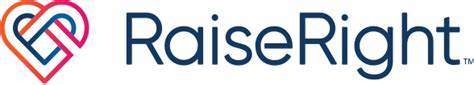 RaiseRight (Formerly Shop With Scrip) PROGRAM 101:  Have you ever wondered what the RaiseRight Gift Card Program really is and what it means to Grace?  What can you do with your gift cards?  Give them as gifts to others.  Keep them and use them for your own shopping and other needs.  For example, buy a $100 Meijer gift card.  Use the card at Meijer to buy your groceries, and the church gets a 3% rebate of the value of the $100 card ($3) that you purchased.  Buy a Speedway $25 gift card – you get gas and the church gets a 4% rebate on the $25 value of the card ($1).  Buy a $25 Outback Steakhouse card -- you’ll want to stop and eat on the way home because you’ll be tired after getting your groceries and gas!  You get a nice meal and the church gets a 10% rebate on the value of the gift card amount ($2.50).  At the end of your trip, you have generated $6.50 in rebates that will come back to Grace thanks to YOUR gift card purchases! What is a Gift Card “worth”? A $100 gift card has a value of $100 when shopping and when the rebate amount is calculated by the brand.  The rebate amount does not “come off” or reduce the value of the gift card.  What does this mean for Grace?  All of these gift card rebates add up.  In 2021, $500 has been generated through RaiseRight card purchases!  In years past, the profit from the sales of RaiseRight cards at Grace has paid for a new ceiling in the fellowship room and for additional heating units in the Narthex, all thanks to YOUR gift card purchases from the RaiseRight Program!  What should you do?  With the Thanksgiving and Christmas holidays fast-approaching, please first consider the RaiseRight Program at Grace for your gift card or personal shopping needs.  Let your friends and neighbors know about it!  Every little bit adds up!  Get a copy of the RaiseRight Card Order Form from the bulletin board in the Lobby, write a check (or pay cash) for the amount of the cards you are ordering, and get your order to Cathy Stiles (517.545.5033).  Easy, peasy!!!  The following Sunday, you will receive the cards you ordered.  At the present time, Cathy is ordering once a month, but if there is interest, she will order more often. What Else Should You Know?  Quite often, Bonus Rebates are offered by the brands you might use which means more rebate money! We will keep an eye out for offers like this and let you know by sending a separate email with RaiseRight Card Bonus Rebates.  But you’ll have to “act fast” if they are because they are only offered for a short time period.  Here are some recent examples:    As always, we THANK YOU for your continued support of the RaiseRight Program!  How the program works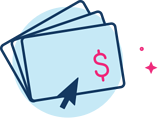 You buy a gift cardYou get the full value.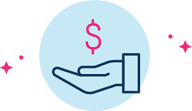 The brand gives backNo extra money comes out of your pocket.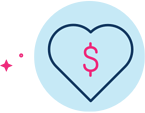 Your organization earnsImpacting what matters most to you.https://www.raiseright.com/					Revised: 05/28/2022ProductBonusNormal Bath & Body Works $10 / $25 17% 12% Domino’s Pizza $10 /$25 12% 8% TGI Fridays $25 14% 9% 